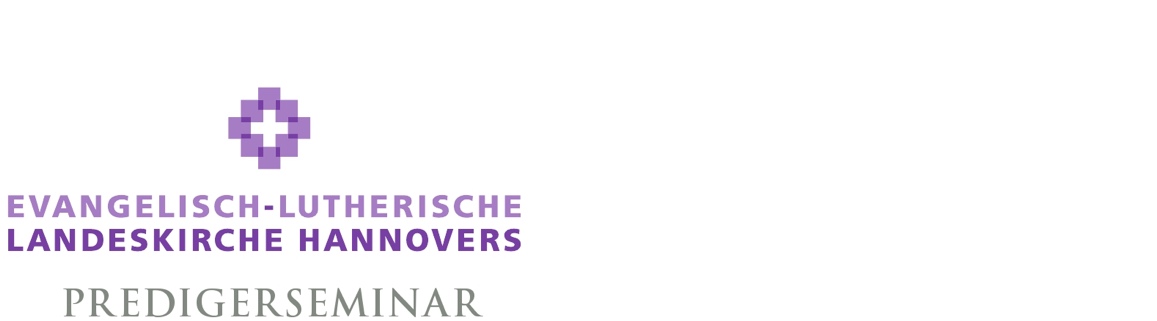 Die Ev.-lutherische Landeskirche Hannovers sucht zum 15. April 2022 oder später für das Predigerseminar im Kloster Loccum im Bereich Housekeeping in Teilzeit oder Vollzeit:Mitarbeiter (m/w/d) für die Reinigung von Gäste-, Seminar-, BüroräumenMitarbeiter (m/w/d) als Unterstützung in der KücheEs handelt sich um ein tarifliches Arbeitsverhältnis nach Tarifvertrag für den öffentlichen Dienst der Länder. Die Bezahlung erfolgt gem. Entgeltgruppe 2 TV-L, inkl. Wochenend- und Feiertagszuschlägen sowie einer zusätzlichen Altersversorgung. Die Stellen sind vorerst befristet bis zum 31.12.2022. Ihre Bewerbung richten Sie bitte bis zum 31. März 2022 an predigerseminar.empfang.loccum@evlka.de, oder: Predigerseminar der Ev.-Luth. Landeskirche Hannovers, Studiendirektor Dr. M. Wilke, Kloster 2, 31547 Rehburg- Loccum. Für Rückfragen steht Ihnen die Hauswirtschaftliche Betriebsleiterin unter der Telefonnummer: 0151 58878701 zur Verfügung.